Dokuz Eylül Üniversitesi 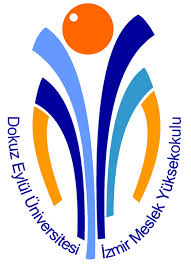 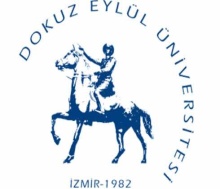 İzmir Meslek YüksekokuluTurizm ve Otel İşletmeciliği Programı BOLOGNA Ders İçerikleriDERS İÇERİKLERİTUR 4109	İŞLETME MATEMATİĞİSayılar, rasyonel sayılar, ondalıklı sayılar, mutlak değer, üslü köklü sayılar, polinomlar, grafikleri (parabol ), polinomlar, grafikleri (parabol ), çarpanlara ayırma, çarpanlara ayırma, binom açılımı, ikinci derece denklemler, limit, türev, maksimum minimum problemleri, integral, belirsiz,belirli integral (alan ve hacim hesapları) konuları üzerinde durulmaktadır. TUR 4117	MESLEKİ YABANCI DİL Spoken (various dialogues on daily speech), reading, writing skills, translation methods from turkish to english, translation methods from english to turkish, exercises, spoken dialogue applications, spoken dialogue applications, reading, writing skills, translation methods konuları üzerinde durulacaktır.TUR 4115	YİYECEK İÇECEK HİZMETLERİRestoranda uygulanacak servis metotlarını belirleme/uygulama, bardaki servis metotlarını belirleme/uygulama, kahvaltı kuveri hazırlatmak, kahvaltı servisi kapanış işlemlerini yapmak, sos araç-gereçlerini hazırlatmak, sos servisini yaptırtmak/takip etmek, soğuk ve sıcak başlangıçların servisini yaptırtmak/takip etmek, hamur işlerinin servisini yaptırtmak/takip etmek, salataların servisini yaptırtmak/takip etmek, ana yemeklerin servisini yaptırtmak/takip etmek, tatlıların/meyvelerin servisini yaptırtmak/takip etmek, peynirlerin servisini yaptırtmak/takip etmek, konuk hakkında bilgi almak, personeli bilgilendirmek ve görevlendirmek, konuğu karşılamak, konuğun memnuniyetini kontrol etmek, servisin akışının takip ve kontrolünü yapmak hakkında bilgi sahibi olur.BİT 4000	BİLGİ VE İLETİŞİM TEKNOLOJİSİBilgi teknolojilerine giriş, bilgisayar organizasyonu ve işletim sistemleri, internet ve internet tarayıcısı, kelime işlemci programına giriş, ileri kelime işlemci program uygulamaları, işlem tablosuna giriş, formüller ve fonksiyonlar, grafikler ve grafik hazırlama, ileri işlem programı uygulamaları, sunu hazırlama, ileri sunu hazırlama uygulamaları, web sitesi uygulamaları hakkında bilgi sahibi olur.Girişimcilik kavramı ve ilgili tanımlar, dünyada ve türkiye’de girişimciliğin gelişimi, girişimcilik türleri, aile işletmeleri ve kadın girişimciler, girişimcilikte yenilik ve yaratıcılık, girişimciliğin finansmanı ve girişimcilik riskleri girişimcilik destekleri ve iş kurma; teknoparklar, iş planı yapma, işyeri açma prosedürü, dijital girişimcilik başarılı girişim örneklerinin incelenmesi, türkiye’den girişimcilik uygulamaları, uluslararası girişimcilikPAZ 4207		TÜKETİCİ DAVRANIŞITüketici davranışının anlamını ve temel özelliklerini tanımlayabilme, algılama, öğrenme, bellek ve güdülenmenin tüketici davranışındaki etkisini açıklayabilme, kişilik, yaşam biçimi ve tutumların tüketici davranışındaki etkisini ifade edebilme, grup etkisi ve danışma grupları, aile, toplumsal sınıf ve kültürün tüketici davranışındaki etkisini açıklayabilme, tüketici karar sürecinin aşamalarını sıralayabilme konularında yeterli bilgiye sahip olur. TUR 4237	YİYECEK İÇECEK HİZMETLERİ OTOMASYON SİSTEMLERİYiyecek ve içecek hizmetlerinde bilgisayarların kullanımı, donanım, yazılım, fatura yönetimi, satış analizi, menü yönetimi, içki dağıtımı ve kontrol sistemleri, yiyecek kontrol sistemleri, yiyecek ve içecek maliyet hesaplamaları, satış, stok ve satın alma konularında yeterli bilgiye sahip olur.AYT 4000	ARAŞTIRMA YÖNTEM VE TEKNİKLERİBilim, araştırma ve bilimsel araştırmada temel kavramlar ve araştırmacı, araştırma türleri tarihsel, betimsel ve bağıntısal model, nedensel-karşılaştırma modeli ve deneysel model bilimsel araştırmada etik ve kurallar bilimsel araştırma sürecine giriş, araştırma konusunun belirlenmesi, araştırma probleminin tanımlanması, eleştirel kaynak taraması, araştırma tasarımı ve hipotez oluşturulması, araştırmada evren ve örneklem, veri ve veri kaynakları, veri toplama yöntemleri ve veri yönetimi, araştırma raporu yazımı hakkında bilgi sahibi olur.TUR 4222 	TURİZM VE ÇEVRETürkiye de ve dünyada turizm olayı ve gelişimi Çevrenin tanımı, çevresel değerler ve çevre ekonomisi Gelişmekte olan ve/veya az gelişmiş ülkelerde çevresel yaklaşım, Turizm türleri ve turizm türlerinin oluşumunda çevrenin etkisi, Turizmin çevre üzerindeki etkisi, Sürdürülebilir kalkınma ve turizm, Sürdürülebilir turizm, Seyahat endüstrisindeki temel eğilimler ve sürdürülebilir turizm, Konaklama endüstrisinde sürdürülebilir turizm, Seyahat ve tur operatörlüğünde sürdürülebilir turizm konuları üzerinde durulmaktadır.TUR 4224	MUTFAK YÖNETİMİ	Mutfak kültürü ve dünya mutfakları, otel işletmelerinde mutfak yönetimi, mutfağın planlanması, konumu ve fiziksel özellikleri, mutfaklarda kullanılan araç ve gereçler, otel işletmelerinde menü planlaması, üretim planlaması, üretim aşamaları ve yöntemleri, mutfak güvenliği, otel işletmelerinde denetim, mutfakta hijyen kavramı, mutfak yönetiminde kalite sistemleri konuları üzerinde durulmaktadır.GÇD 1000             GÖNÜLLÜLÜK ÇALIŞMALARIGönüllülük çalışmaları temel kavramları, tarihsel gelişim, model ve yaklaşımları, etik ahlaki, dini, geleneksel değerler ve ilkeler, gönüllülük çalışmaları projelerinin yürütülmesine ilişkin kurumlar arası çalışmaların yapılması (toplumsal çalışmalar fuarı), proje geliştirme, yazma, yönetme, organizasyon, bütçeleme temel kavramları, gönüllü takımların, takım koordinatörlerinin ve konuların belirlenmesi, sahada gönüllü çalışma hazırlıklarının değerlendirilmesi, sahada gönüllü çalışmalara katılım üzerinde durulmaktadır.TUR 4230              ETKİNLİK YÖNETİMİÖzel Etkinliklere Giriş/Etkinlik Türleri/ Etkinlik Kapsamı, etkinlik planlamasının yürütülmesi ve fonksiyonları etkinlik planı oluşturmak, hedef belirleme ve SWOT analizi, bir destinasyonun yer algısını yaratma ve yorumlamada etkinliklerin rolü etkinlik alanını geliştirme, etkinlik çevresi ve temaları/ etkinlik üretimi, etkinlik firmalarının kurulması pazarlama ve etkinlik yönetimi, bütçe/finansal yönetim etkinlik sponsorluğu, yiyecek içecek yönetimi/ sürdürülebilir başarı - risk yönetimi/ güvenli operasyonlar, sahneleme/ gösteri/ konuşmacılar/ yardımcı programlar etkinlik anketleri ve değerlendirme, etkinlik firmalarıyla çalışma / sözleşmeler, gönüllüler ve insan kaynakları yönetimi, etkinlik yönetimi için değerlendirme tekniklerinin uygulanması etkinlik etkileri/ etkinlik hediyelikleri & ödülleri/ bilgi yönetimi, etkinlik yönetiminde kariyer fırsatları, etkinlik yönetiminde profesyonelliğin önemi konuları üzerinde durulmaktadır.KODUDERSİN ADITUZ/SAKTSKODUDERSİN ADITUZ/SAKTSI.YARIYILI.YARIYILI.YARIYILI.YARIYIL2.YARIYIL2.YARIYIL2.YARIYIL2.YARIYILEKO 4000EKONOMİ30Z4TUR 4102OTEL İŞLETMECİLİĞİ20Z4TUR 4101ÖNBÜRO HİZMETLERİ30Z4TUR 4104TURİZM EKONOMİSİ30Z5TUR 4105GENEL TURİZM30Z3TUR 4106YİYECEK İÇECEK HİZMETLERİ YÖNETİMİ30Z5TUR 4115YİYECEK İÇECEK HİZMETLERİ30Z3TUR 4114KAT HİZMETLERİ30Z3TUR 4117  MESLEKİ YABANCI DİL 30Z 4TUR 4116MESLEKİ İNGİLİZCE 130Z4ATA 1001ATATÜRK İLK. VE İNK. TAR. I20Z2ATA 1002ATATÜRK İLK. VE İNK. TAR. II20Z2TDL 1001TÜRK DİLİ I20Z2TDL 1002TÜRK DİLİ II20Z2YDİ 1001YABANCI DİL I (İngilizce)20Z2YDİ 1014YABANCI DİL II (İngilizce)20Z2BİT 4000BİLGİ VE İLETİŞİM TEKNOLOJİSİ21S4HUK 4000HUKUKUN TEMEL KAVRAMLARI20S3GNİ 4000GENEL İŞLETME30S3MVU 4000MUHASEBE30S3TUR 4109       İŞLETME MATEMATİĞİ                                           20S2PAZ 4104GİRİŞİMCİLİK30S4TUR 4111İKİNCİ YABANCI DİL (ALMANCA) I3 0S3TUR 4108KONUKLA İLETİŞİM30S3TUR 4112İKİNCİ YABANCI DİL (ALMANCA) II30S33.YARIYIL3.YARIYIL3.YARIYIL3.YARIYIL4.YARIYIL4.YARIYIL4.YARIYIL4.YARIYILPAZ 4207TÜKETİCİ DAVRANIŞI30Z3İKY 4000İNSAN KAYNAKLARI YÖNETİMİ30Z3TUR 4205TURİZM PAZARLAMASI30Z4TUR 4208MESLEKİ İNGİLİZCE 330Z3TUR 4213OTEL İŞLETMELERİNDE GELİR YÖNETİMİ30Z3TUR 4222TURİZM VE ÇEVRE30Z3TUR 4227TURİZM COĞRAFYASI20Z3TUR 4226ÖN BÜRO VE KAT HİZMETLERİ OTOMASYON SİSTEMLERİ30Z4TUR 4229MESLEKİ İNGİLİZCE 230Z4TUR 4228TURİZMDE GÜNCEL GELİŞMELER30Z3TUR 4235TURİZM İŞLETMLERİNDE KALİTE YÖNETİMİ30Z3EDÖ 4002ENDÜSTRİYE DAYALI ÖĞRETİM STAJ (6 HAFTA- 30 İŞGÜNÜ)040Z10TUR 4239TUR OPERATÖRLÜĞÜ VE SEYAHAT ACENTELİĞİ20Z3GÇD 1000GÖNÜLLÜLÜK ÇALIŞMALARI12S4AYT 4000ARAŞTIRMA YÖNTEM VE TEKNİKLERİ20S3ORG 4000ÖRGÜTSEL DAVRANIŞ20S2TUR 4215TURİZM İŞLETMELERİNDE BİLGİ YÖNETİMİ30S3TUR 4204 OTEL İŞLETMELERİNDE YÖNETİM MUHASEBESİ20S2TUR 4221ÖNBÜRODA VARDİYA İŞLEMLERİ30S3TUR 4212TURİZM İŞLETMELERİNDE İŞÇİ SAĞLIĞI VE İŞ GÜVENLİĞİ20S2TUR 4223İKİNCİ YABANCI DİL (ALMANCA) 330S3TUR 4214MENÜ PLANLAMA20S2TUR 4225TURİZM MEVZUATI20S2TUR 4218ÖNBÜRODA ODA İŞLEMLERİ20S2TUR 4231GIDA VE PERSONEL HİJYENİ30S4TUR 4220İKİNCİ DİL (ALMANCA) 420S2TUR 4237YİYECEK İÇECEK HİZMETLERİ OTOMAYON SİSTEMLERİ22S4TUR 4224 MUTFAK YÖNETİMİ20S2TUR 4241OTEL İŞLETMELERİNDE YÖNETİM ORGNİZASYON30S5TUR 4230ETKİNLİK YÖNETİMİ20S2BİRİNCİ SINIF GÜZ YARIYILIBİRİNCİ SINIF GÜZ YARIYILIATA 1001ATATÜRK İLKELERİ VE İNKILÂP TARİHİ IFransız devrimi ve bu devrimin Osmanlı İmparatorluğu’na etkisi ve imparatorluğun genel durumu, Tanzimat Fermanı’ndan I.meşrutiyet’ e dek Osmanlı İmparatorluğu’nun sosyal, siyasal ve ekonomik yapısı, ı. ve ıı. meşrutiyet dönemi sosyal ve siyasal politikalar Osmanlı düzeni ve düzenin çöküşü, ı. dünya savaşı ve Osmanlı İmparatorluğu’nun işgali, mütareke dönemi, işgaller, direniş örgütleri, Kuva-yı Milliye’nin oluşumu, Mustafa Kemal Atatürk’ün Anadolu’ya gönderilişi ve milli, mücadele dönemi, İstanbul hükümeti ve Ankara hükümeti mücadelesi, TBMM’nin açılışı, cepheler ve iç güvenlik sorunu, TBMM’nin dış politikası ve antlaşmaları, Türk bağımsızlık savaşı, saltanatın kaldırılışı ve lozan barış antlaşması, Türkiye Cumhuriyeti’nin kuruluşu ve cumhuriyet’in ilk yıllarıFransız devrimi ve bu devrimin Osmanlı İmparatorluğu’na etkisi ve imparatorluğun genel durumu, Tanzimat Fermanı’ndan I.meşrutiyet’ e dek Osmanlı İmparatorluğu’nun sosyal, siyasal ve ekonomik yapısı, ı. ve ıı. meşrutiyet dönemi sosyal ve siyasal politikalar Osmanlı düzeni ve düzenin çöküşü, ı. dünya savaşı ve Osmanlı İmparatorluğu’nun işgali, mütareke dönemi, işgaller, direniş örgütleri, Kuva-yı Milliye’nin oluşumu, Mustafa Kemal Atatürk’ün Anadolu’ya gönderilişi ve milli, mücadele dönemi, İstanbul hükümeti ve Ankara hükümeti mücadelesi, TBMM’nin açılışı, cepheler ve iç güvenlik sorunu, TBMM’nin dış politikası ve antlaşmaları, Türk bağımsızlık savaşı, saltanatın kaldırılışı ve lozan barış antlaşması, Türkiye Cumhuriyeti’nin kuruluşu ve cumhuriyet’in ilk yıllarıTDL 1001TÜRK DİLİ IDil nedir? Dilin özellikleri ve iletişim aracı olarak işlevleri, sosyal bir kurum olarak dilin ulus yaşamındaki yeri ve önemi, kültür ve kültürün özellikleri, yapısına ve dil ailelerine göre dünya dilleri, Altay dillerinin ortak özellikleri, konuşma dili:ağız, şive lehçe.Yazı dili, dilimizin yapısı ve zenginliği, Türk lehçeleri, Türk dilinin dünya dilleri arasındaki yeri, Türk dilinin tarihsel gelişimi, Türklerin kullandığı alfabeler,, Dilbilgisi; tanımı, işlevleri, bölümleri, Türkçe’de sesler ve sınıflandırılması, ses değişimleri, yazım kuralları ve uygulaması, Yazılı iletişim; konu, konunun sınırlandırılması, ana ve yan düşüncelerin saptanması, planlama, noktalama işaretleri ve uygulaması, Türkçe’nin biçim bilim özellikleri, sözcükler, kök, gövde, taban.Ekler, eklerin sınıflandırılması, anlatım biçimleri; açıklayıcı tartışmacı, öyküleyici, betimleyici anlatım, düşünceyi geliştirme yolları, anlatım bilgileri; öznel, nesnel anlatım, dilekçe örneği inceleme, yazma,kompozisyon ile ilgili genel bilgiler, kompozisyon nasıl yazılır?Dil nedir? Dilin özellikleri ve iletişim aracı olarak işlevleri, sosyal bir kurum olarak dilin ulus yaşamındaki yeri ve önemi, kültür ve kültürün özellikleri, yapısına ve dil ailelerine göre dünya dilleri, Altay dillerinin ortak özellikleri, konuşma dili:ağız, şive lehçe.Yazı dili, dilimizin yapısı ve zenginliği, Türk lehçeleri, Türk dilinin dünya dilleri arasındaki yeri, Türk dilinin tarihsel gelişimi, Türklerin kullandığı alfabeler,, Dilbilgisi; tanımı, işlevleri, bölümleri, Türkçe’de sesler ve sınıflandırılması, ses değişimleri, yazım kuralları ve uygulaması, Yazılı iletişim; konu, konunun sınırlandırılması, ana ve yan düşüncelerin saptanması, planlama, noktalama işaretleri ve uygulaması, Türkçe’nin biçim bilim özellikleri, sözcükler, kök, gövde, taban.Ekler, eklerin sınıflandırılması, anlatım biçimleri; açıklayıcı tartışmacı, öyküleyici, betimleyici anlatım, düşünceyi geliştirme yolları, anlatım bilgileri; öznel, nesnel anlatım, dilekçe örneği inceleme, yazma,kompozisyon ile ilgili genel bilgiler, kompozisyon nasıl yazılır?YDİ 1001YABANCI DİL I (İngilizce)Verb "to be", Possessive adjectives, Possessive's, Adjectives, Present Simple, Articles, Plurals, There is - there are, some-any, can-can't, The simple past tense - past forms of can: (could) and the verbs "be" was-were, Prepositions of place, Desribing places, people, Present continious, "going to" near future, Question words, Present perfect, verb patterns, Reported speech.Verb "to be", Possessive adjectives, Possessive's, Adjectives, Present Simple, Articles, Plurals, There is - there are, some-any, can-can't, The simple past tense - past forms of can: (could) and the verbs "be" was-were, Prepositions of place, Desribing places, people, Present continious, "going to" near future, Question words, Present perfect, verb patterns, Reported speech.TUR 4101ÖNBÜRO HİZMETLERİÖn büro hizmetleri, vücut bakımında dikkat edilecek hususlar, üniforma kontrolünde dikkat edilecek hususlar, çalışma çizelgesi ve dağılımı yapılırken dikkat edilecek hususlar, önbüro departmanında konukları karşılayarak bagajlarını taşıma ve araçlarını park etme, önbüro departmanında kullanılan donanımlar ve formlar, önbüro departmanı ile kat hizmetleri departmanı arasındaki ilişki, önbüro departmanı ile yiyecek içecek departmanı arasındaki ilişkiler, önbüro departmanı ile mali ve idari işler departmanı arasındaki ilişki, önbüro departmanı ile teknik servis departmanı arasındaki ilişki, önbüro departmanı ile satış pazarlama departmanı arasındaki ilişki, ön büro diğer departmanlar arasındaki koordinasyonu sağlayan raporlar ve formlar incelenmektedir.Ön büro hizmetleri, vücut bakımında dikkat edilecek hususlar, üniforma kontrolünde dikkat edilecek hususlar, çalışma çizelgesi ve dağılımı yapılırken dikkat edilecek hususlar, önbüro departmanında konukları karşılayarak bagajlarını taşıma ve araçlarını park etme, önbüro departmanında kullanılan donanımlar ve formlar, önbüro departmanı ile kat hizmetleri departmanı arasındaki ilişki, önbüro departmanı ile yiyecek içecek departmanı arasındaki ilişkiler, önbüro departmanı ile mali ve idari işler departmanı arasındaki ilişki, önbüro departmanı ile teknik servis departmanı arasındaki ilişki, önbüro departmanı ile satış pazarlama departmanı arasındaki ilişki, ön büro diğer departmanlar arasındaki koordinasyonu sağlayan raporlar ve formlar incelenmektedir.TUR 4105GENEL TURİZMTurizm ve turist kavramı, turizm kavramının dünyada ve ülkemizde gelişimi, bireyleri turizme yönelten nedenler, turizm sektörünün yapısı ve bileşenleri, turizm işletmelerinin sınıflandırılması, turizm sektörünün diğer sektörlerle ilişkileri, turizm arz ve talebinin özellikleri, turizmin sosyal, ekonomik ve çevresel etkileri, turizmin gelir, istihdam ve çoğaltan etkileri, turistik ürün ve turistik ürünü oluşturan bileşenler, turizm ürünü olarak turizm bölgeleri, Türkiye’de iç turizm, uluslararası turizm ve kuruluşlar, uluslararası turizmde yeni eğilimler konuları incelenmektedir.Turizm ve turist kavramı, turizm kavramının dünyada ve ülkemizde gelişimi, bireyleri turizme yönelten nedenler, turizm sektörünün yapısı ve bileşenleri, turizm işletmelerinin sınıflandırılması, turizm sektörünün diğer sektörlerle ilişkileri, turizm arz ve talebinin özellikleri, turizmin sosyal, ekonomik ve çevresel etkileri, turizmin gelir, istihdam ve çoğaltan etkileri, turistik ürün ve turistik ürünü oluşturan bileşenler, turizm ürünü olarak turizm bölgeleri, Türkiye’de iç turizm, uluslararası turizm ve kuruluşlar, uluslararası turizmde yeni eğilimler konuları incelenmektedir.EKO 4000EKONOMİEkonominin temel kavramları, talebi belirleyen faktörler ve talep esnekliği, arzı belirleyen faktörler ve arz esnekliği, piyasa fiyatı oluşumu, piyasa dengesi ve değişimi ile tam ve eksik rekabet piyasaları karşılaştırması, fayda kavramı ve tüketici dengesi, üretim maliyetleriyle ilgili temel kavramlar ve üretici dengesi, reel, brüt ve potansiyel milli gelir kavramı, ölçümü ve milli gelir eşitliği, toplam talebi ve toplam arzı etkileyen faktörler, piyasa dengesi oluşumu ve piyasa dengesi değişiminin analizi, temel makroekonomik sorunlar; ekonomik büyüme, enflasyon, işsizlik, iç ve dış borçlar sorunu, para arz ve talebi ile döviz piyasası, döviz kurunun belirlenmesi, para, maliye, dış ticaret ve döviz kuru politikaları ve piyasaya etkileri incelenmektedir. Ekonominin temel kavramları, talebi belirleyen faktörler ve talep esnekliği, arzı belirleyen faktörler ve arz esnekliği, piyasa fiyatı oluşumu, piyasa dengesi ve değişimi ile tam ve eksik rekabet piyasaları karşılaştırması, fayda kavramı ve tüketici dengesi, üretim maliyetleriyle ilgili temel kavramlar ve üretici dengesi, reel, brüt ve potansiyel milli gelir kavramı, ölçümü ve milli gelir eşitliği, toplam talebi ve toplam arzı etkileyen faktörler, piyasa dengesi oluşumu ve piyasa dengesi değişiminin analizi, temel makroekonomik sorunlar; ekonomik büyüme, enflasyon, işsizlik, iç ve dış borçlar sorunu, para arz ve talebi ile döviz piyasası, döviz kurunun belirlenmesi, para, maliye, dış ticaret ve döviz kuru politikaları ve piyasaya etkileri incelenmektedir. GNİ 4000GENEL İŞLETME İşletmecilikle ilgili temel kavramlar, işletmeciliğin gelişimi, işletme türleri ve hukuki yapıları, işletme büyüklüğü ve kapasite, kuruluş çalışmaları, kuruluş yeri seçimi ve yatırım kararı, yapılabilirlik çalışmaları, işletmenin iç ve dış çevre unsurları, temel işletmecilik fonksiyonları, temel işletmecilik fonksiyonları arası ilişkiler, işletmeler arası anlaşmalar ve birleşmeler, işletmelerde sosyal sorumluluk ve etik, işletmecilikte güncel gelişmeler incelenmektedir.İşletmecilikle ilgili temel kavramlar, işletmeciliğin gelişimi, işletme türleri ve hukuki yapıları, işletme büyüklüğü ve kapasite, kuruluş çalışmaları, kuruluş yeri seçimi ve yatırım kararı, yapılabilirlik çalışmaları, işletmenin iç ve dış çevre unsurları, temel işletmecilik fonksiyonları, temel işletmecilik fonksiyonları arası ilişkiler, işletmeler arası anlaşmalar ve birleşmeler, işletmelerde sosyal sorumluluk ve etik, işletmecilikte güncel gelişmeler incelenmektedir.TUR 4111İKİNCİ YABANCI DİL (ALMANCA) 1Tanışma, sayılar ve w soruları, edat “aus”, ülkeler, fiil çekimleri, yardımcı fiil: sein, iyelik zamiri: mein, fiil çekimleri, kişi zamirleri, artikel’li ülke isimleri, soru, kelimeleri, yiyecekler ve içecekler, yardımcı fiil: haben, belirsiz artikel, isimlerin tekil, çoğul ve olumsuzluk halleri, artikel’siz kullanım, ja/nein soruları, fiyat, ağırlık ve ölçü birimleri, fiil çekimi: essen, belirli ve belirsiz artikel, yer bildiren zarflar, hier/dort, olumsuzluk, kişi zamirleri, çoğul şekilleri ve renkler, 100 ve üzeri sayılar, saatler, ayrılabilen filer; zaman belirten edatlar: am, um, von ... bis, fiil çekimleri: sehen ve arbeiten, cümlede fiilin yeri, belirli ve belirsiz artikelin yalın hali ve ihali, fiil, çekimi: nehmen, ja/nein/doch, fiil çekimi: möchten, fiil çekimleri: lesen, treffen, fahren, schlafen  konuları incelenmektedir.Tanışma, sayılar ve w soruları, edat “aus”, ülkeler, fiil çekimleri, yardımcı fiil: sein, iyelik zamiri: mein, fiil çekimleri, kişi zamirleri, artikel’li ülke isimleri, soru, kelimeleri, yiyecekler ve içecekler, yardımcı fiil: haben, belirsiz artikel, isimlerin tekil, çoğul ve olumsuzluk halleri, artikel’siz kullanım, ja/nein soruları, fiyat, ağırlık ve ölçü birimleri, fiil çekimi: essen, belirli ve belirsiz artikel, yer bildiren zarflar, hier/dort, olumsuzluk, kişi zamirleri, çoğul şekilleri ve renkler, 100 ve üzeri sayılar, saatler, ayrılabilen filer; zaman belirten edatlar: am, um, von ... bis, fiil çekimleri: sehen ve arbeiten, cümlede fiilin yeri, belirli ve belirsiz artikelin yalın hali ve ihali, fiil, çekimi: nehmen, ja/nein/doch, fiil çekimi: möchten, fiil çekimleri: lesen, treffen, fahren, schlafen  konuları incelenmektedir.BİRİNCİ SINIF BAHAR YARIYILIBİRİNCİ SINIF BAHAR YARIYILIATA 1002ATATÜRK İLKELERİ VE İNKILAP TARİHİ IILozan Barış Antlaşması, Türk devrimi, hedefi, niteliği ve kavramlar, Türk devrimi: Uygulamalar(eğitim, kültür, hukuk ve toplumsal yaşamdaki düzenlemeler), Atatürkçü düşünce sistemi ve Laiklik ilkesi, Milliyetçilik ilkesi, devletçilik ilkesi, halkçılık ilkesi, cumhuriyetçilik ve inkılapçılık ilkesi, Atatürk dönemi dış politika ilkeleri ve 1923-1932 dönemi Türk dış politikası, 1932-1939 dönemi Türk dış politikası, Atatürk’ün düşünce sistemini oluşturan olaylar, düşünürler, kitaplar, II.Dünya savaşı ve Türkiye, 20.yy da Avrupa, Ortadoğu ve Türkiye, Türkiye’de çok partili hayata geçiş 1923-1950.Lozan Barış Antlaşması, Türk devrimi, hedefi, niteliği ve kavramlar, Türk devrimi: Uygulamalar(eğitim, kültür, hukuk ve toplumsal yaşamdaki düzenlemeler), Atatürkçü düşünce sistemi ve Laiklik ilkesi, Milliyetçilik ilkesi, devletçilik ilkesi, halkçılık ilkesi, cumhuriyetçilik ve inkılapçılık ilkesi, Atatürk dönemi dış politika ilkeleri ve 1923-1932 dönemi Türk dış politikası, 1932-1939 dönemi Türk dış politikası, Atatürk’ün düşünce sistemini oluşturan olaylar, düşünürler, kitaplar, II.Dünya savaşı ve Türkiye, 20.yy da Avrupa, Ortadoğu ve Türkiye, Türkiye’de çok partili hayata geçiş 1923-1950.TDL 1002TÜRK DİLİ IIBiçim bilgisi: kök, gövde, taban, ekler, özet çıkarma, öykü inceleme, cümlenin ögeleri, temel ögeler, yardımcı ögeler, cümle çeşitleri, anlatım biçimleri, Türkçe’nin söz varlığının kavramsal özellikleri, sözcük anlam, bilimsel yazılarda kurallar ve incelenmesi, anlatım bozuklukları, yazılı kompozisyon türleri ve uygulaması, Türk ve Dünya edebiyatından seçilen örneklerle güzel konuşma ve yazma yeteneğinin geliştirilmesi bir roman ya da tiyatro yapıtını inceleme, düşünme yöntemi ve seçilen bir konuda “beyin fırtınası” yapma.Biçim bilgisi: kök, gövde, taban, ekler, özet çıkarma, öykü inceleme, cümlenin ögeleri, temel ögeler, yardımcı ögeler, cümle çeşitleri, anlatım biçimleri, Türkçe’nin söz varlığının kavramsal özellikleri, sözcük anlam, bilimsel yazılarda kurallar ve incelenmesi, anlatım bozuklukları, yazılı kompozisyon türleri ve uygulaması, Türk ve Dünya edebiyatından seçilen örneklerle güzel konuşma ve yazma yeteneğinin geliştirilmesi bir roman ya da tiyatro yapıtını inceleme, düşünme yöntemi ve seçilen bir konuda “beyin fırtınası” yapma.YDİ 1014YABANCI DİL II (İngilizce)Verb "to be", Possessive adjectives, Possessive's, Adjectives, Present Simple, Articles, Plurals, There is - there are, some-any, can-can't, The simple past tense - past forms of can: (could) and the verbs "be" was-were, Prepositions of place, Desribing places, people, Present continious, "going to" near future, Question words, Present perfect, verb patterns, Reported speechVerb "to be", Possessive adjectives, Possessive's, Adjectives, Present Simple, Articles, Plurals, There is - there are, some-any, can-can't, The simple past tense - past forms of can: (could) and the verbs "be" was-were, Prepositions of place, Desribing places, people, Present continious, "going to" near future, Question words, Present perfect, verb patterns, Reported speechTUR 4116MESLEKİ İNGİLİZCE 1Temel mesleki kavramlar, turizm işletmeleri türleri ve ilgili kavramlar, konaklama işletmelerinde organizasyon yapısı ve unvanlar, önbüro ve odalar departmanında temel kavramlar, yiyecek-içecek departmanında temel kavramlar, diğer departman ve hizmetlerle ilgili kavramlar, rezervasyonda kullanılan kısaltmalar ve terimler rezervasyon çeşitleri, rezervasyon iptali verezervasyon teyidi, check-in(giriş) listesi / check-out(çıkış) listesi, guest in house(otel konaklama listesi) listesi / vip listesi, yiyecek-içecek departmanında sipariş alma, yiyecek-içecek departmanında hizmetin sunumu üzerinde durulmaktadır.Temel mesleki kavramlar, turizm işletmeleri türleri ve ilgili kavramlar, konaklama işletmelerinde organizasyon yapısı ve unvanlar, önbüro ve odalar departmanında temel kavramlar, yiyecek-içecek departmanında temel kavramlar, diğer departman ve hizmetlerle ilgili kavramlar, rezervasyonda kullanılan kısaltmalar ve terimler rezervasyon çeşitleri, rezervasyon iptali verezervasyon teyidi, check-in(giriş) listesi / check-out(çıkış) listesi, guest in house(otel konaklama listesi) listesi / vip listesi, yiyecek-içecek departmanında sipariş alma, yiyecek-içecek departmanında hizmetin sunumu üzerinde durulmaktadır.TUR 4102OTEL İŞLETMECİLİĞİOtel işletmelerinin sınıflandırılması ve özellikleri, otel işletmelerinde kuruluş yeri, otel işletmelerinde yönetim, otel işletmelerinde verimlilik analizleri, otel işletmelerinde oda ve yiyecek-içecek maliyetleri, otel işletmelerinde fiyatlama, otel işletmelerinde insan kaynakları yönetimi ve pazarlama, otel işletmelerinde müşteri ilişkileri yönetimi, otel işletmelerinde halkla ilişkiler, otel işletmelerinde muhasebe, otel işletmelerinde finansal yönetim, otel işletmelerinde odalar bölümü ve hizmetleri yiyecek-içecek hizmetleri yönetimi konuları incelenmektedir.Otel işletmelerinin sınıflandırılması ve özellikleri, otel işletmelerinde kuruluş yeri, otel işletmelerinde yönetim, otel işletmelerinde verimlilik analizleri, otel işletmelerinde oda ve yiyecek-içecek maliyetleri, otel işletmelerinde fiyatlama, otel işletmelerinde insan kaynakları yönetimi ve pazarlama, otel işletmelerinde müşteri ilişkileri yönetimi, otel işletmelerinde halkla ilişkiler, otel işletmelerinde muhasebe, otel işletmelerinde finansal yönetim, otel işletmelerinde odalar bölümü ve hizmetleri yiyecek-içecek hizmetleri yönetimi konuları incelenmektedir.TUR 4104TURİZM EKONOMİSİDış ticaret, dış turizm bilançosu, turizmin dövize etkisi, turizmin gelir etkisi, turizmin istihdama etkisi, turizmin sektörlere etkisi, turizm talebini etkileyen faktörler ve turistik talebin tahminleme yöntemleri, turizm arzı ve turizm arz verileri, turizm arzının analizi, turizm pazarında denge, turizmin mal ve hizmet fiyatlarına etkisi, turizmin reel ekonomik etkileri ele alınmaktadır.Dış ticaret, dış turizm bilançosu, turizmin dövize etkisi, turizmin gelir etkisi, turizmin istihdama etkisi, turizmin sektörlere etkisi, turizm talebini etkileyen faktörler ve turistik talebin tahminleme yöntemleri, turizm arzı ve turizm arz verileri, turizm arzının analizi, turizm pazarında denge, turizmin mal ve hizmet fiyatlarına etkisi, turizmin reel ekonomik etkileri ele alınmaktadır.TUR 4106YİYECEK İÇECEK HİZMETLERİ YÖNETİMİYiyecek-içecek endüstrisi, yiyecek-içecek işletmelerinde yönetim fonksiyonu, yiyecek-içecek işletmelerinde organizasyon yapısı, beslenme, menü planlama, satın alma, teslim alma, üretim, servis, sanitasyon ve güvenlik, pazarlama, şikâyet yönetimi, maliyet yönetimi konuları ele alınmaktadır.Yiyecek-içecek endüstrisi, yiyecek-içecek işletmelerinde yönetim fonksiyonu, yiyecek-içecek işletmelerinde organizasyon yapısı, beslenme, menü planlama, satın alma, teslim alma, üretim, servis, sanitasyon ve güvenlik, pazarlama, şikâyet yönetimi, maliyet yönetimi konuları ele alınmaktadır.TUR 4108KONUKLA İLETİŞİMTelefonla iletişim, faks ile iletişim, e-posta, internette sesli ve görüntülü iletişim, sözlü iletişim- beden dili, yazılı iletişim, konuğun konaklama tesisi içerisinde karşılaşabileceği olağan dışı durumlar ve çözümleri, müdahale edilmesi mümkün olmayan durumlar, konuk tipleri ve davranışları, konuk şikâyetleri, konuk isteklerinin, şikayetlerinin alınması, konuk isteklerinin, şikayetlerinin istatistiki verilerini oluşturma üzerinde durulmaktadır.Telefonla iletişim, faks ile iletişim, e-posta, internette sesli ve görüntülü iletişim, sözlü iletişim- beden dili, yazılı iletişim, konuğun konaklama tesisi içerisinde karşılaşabileceği olağan dışı durumlar ve çözümleri, müdahale edilmesi mümkün olmayan durumlar, konuk tipleri ve davranışları, konuk şikâyetleri, konuk isteklerinin, şikayetlerinin alınması, konuk isteklerinin, şikayetlerinin istatistiki verilerini oluşturma üzerinde durulmaktadır.MVU 4000MUHASEBEMuhasebenin tanımı, muhasebenin fonksiyonları, muhasebe usul ve esaslarını tanıtmak, muhasebenin temel ilkelerini kavratmak, muhasebede temel ticari belgeler; yazarkasa, perakende satış fişi, serbest meslek makbuzu, kdv hesaplaması, vuk’ da yer alan belgeler; fatura ve fatura çeşitleri, sevk irsaliyesi, fatura yerine geçen belgeler; gider pusulası, müstahsil makbuzu, günlük müşteri listeleri, kambiyo senetleri; bono, ciro işlemleri; çek ve çek işlemleri menkul kıymetler; hisse senetleri, tahvil, muhasebe hesap kavramı hesabın şekli-hesaplara ilişkin terimler, hesapların işleyiş kuralları-bilanço hesaplarının işleyiş kuralları alt hesap oluşturmak ve örnek uygulamalar, temel mali tablolar bilanço- bilanço ilkeleri ve dönen varlıkları, duran varlıkları ve monografi uygulamaları, kısa vadeli yabancı kaynaklar ve öz kaynaklar incelenmektedir.Muhasebenin tanımı, muhasebenin fonksiyonları, muhasebe usul ve esaslarını tanıtmak, muhasebenin temel ilkelerini kavratmak, muhasebede temel ticari belgeler; yazarkasa, perakende satış fişi, serbest meslek makbuzu, kdv hesaplaması, vuk’ da yer alan belgeler; fatura ve fatura çeşitleri, sevk irsaliyesi, fatura yerine geçen belgeler; gider pusulası, müstahsil makbuzu, günlük müşteri listeleri, kambiyo senetleri; bono, ciro işlemleri; çek ve çek işlemleri menkul kıymetler; hisse senetleri, tahvil, muhasebe hesap kavramı hesabın şekli-hesaplara ilişkin terimler, hesapların işleyiş kuralları-bilanço hesaplarının işleyiş kuralları alt hesap oluşturmak ve örnek uygulamalar, temel mali tablolar bilanço- bilanço ilkeleri ve dönen varlıkları, duran varlıkları ve monografi uygulamaları, kısa vadeli yabancı kaynaklar ve öz kaynaklar incelenmektedir.TUR 4112İKİNCİ YABANCI DİL (ALMANCA) 2Tanışma konuşmaları, yardımcı fiil “können”, yardımcı fiil “wollen”, “haben” ile di’li geçmiş zaman, “sein” ile di’li geçmiş zaman; isim oluşturma, hal edatı “als”; zaman belirten edatlar “vor”, “seit”; “sein” ve “haben” fiillerinin miş’li geçmiş zamanı, für” edatı; aylar, yardımcı fiil “müssen” dürfen”; zamir “man”; emir kipi, insan vücüdu ve uzuvlar; iyelik zamirleri, yardımcı fiil: “sollen, ”, “mit” edatı, değişken edatlar “an, auf, hinter, in, neben, über, unter, vor, zwischen” yer belirten edatlar “zu, nach, bei, in”, zaman belirten edatlar: “vor, nach, bei, in, bis, ab”, istek ve dilek kipi: “könnte” ve “würde” “an, aus, auf, zu“ ön takısı alan fiiller üzerinde durulmaktadır.Tanışma konuşmaları, yardımcı fiil “können”, yardımcı fiil “wollen”, “haben” ile di’li geçmiş zaman, “sein” ile di’li geçmiş zaman; isim oluşturma, hal edatı “als”; zaman belirten edatlar “vor”, “seit”; “sein” ve “haben” fiillerinin miş’li geçmiş zamanı, für” edatı; aylar, yardımcı fiil “müssen” dürfen”; zamir “man”; emir kipi, insan vücüdu ve uzuvlar; iyelik zamirleri, yardımcı fiil: “sollen, ”, “mit” edatı, değişken edatlar “an, auf, hinter, in, neben, über, unter, vor, zwischen” yer belirten edatlar “zu, nach, bei, in”, zaman belirten edatlar: “vor, nach, bei, in, bis, ab”, istek ve dilek kipi: “könnte” ve “würde” “an, aus, auf, zu“ ön takısı alan fiiller üzerinde durulmaktadır.    PAZ 4104                        GİRİŞİMCİLİKTUR 4114KAT HİZMETLERİKat hizmetleri bölümü, organizasyon şeması, kişisel bakım, kullanılan kimyasallar, kullanılan makine ve teçhizatlar, kullanılan prosedür ve formlar, oda hazırlama sorunlu odaların tespiti ve bildirilmesi,  oda durum raporu, pas anahtarı, unutulan eşya, önbüro departmanı ile ilişkiler ve konuk şikayetlerinin alınması, teknik servis departmanı ile ilişkiler üzerinde durulmaktadır.HUK 4000                         HUKUKUN TEMEL KAVRAMLARIHukuk sisteminin temel kavram ve ilkelerini tanımlamak, hukuk kurallarının unsurlarını ve diğer kurallarla ilişkilerini tespit etmek, hukuk kurallarını günlük hayattaki olaylara uygulamak, yargı kararlarının gerekçelerinin hukuka uyarlılığını eleştirmek, var olan kuralları toplumsal gereksinimleri karşılama yeterliliği ve olması gereken hukuk yönünden analiz etmek, hukuksal konularda yasal içerik ve biçime uygun basit bir dilekçe yazmak konuları ele alınmaktadır.Kat hizmetleri bölümü, organizasyon şeması, kişisel bakım, kullanılan kimyasallar, kullanılan makine ve teçhizatlar, kullanılan prosedür ve formlar, oda hazırlama sorunlu odaların tespiti ve bildirilmesi,  oda durum raporu, pas anahtarı, unutulan eşya, önbüro departmanı ile ilişkiler ve konuk şikayetlerinin alınması, teknik servis departmanı ile ilişkiler üzerinde durulmaktadır.HUK 4000                         HUKUKUN TEMEL KAVRAMLARIHukuk sisteminin temel kavram ve ilkelerini tanımlamak, hukuk kurallarının unsurlarını ve diğer kurallarla ilişkilerini tespit etmek, hukuk kurallarını günlük hayattaki olaylara uygulamak, yargı kararlarının gerekçelerinin hukuka uyarlılığını eleştirmek, var olan kuralları toplumsal gereksinimleri karşılama yeterliliği ve olması gereken hukuk yönünden analiz etmek, hukuksal konularda yasal içerik ve biçime uygun basit bir dilekçe yazmak konuları ele alınmaktadır.İKİNCİ SINIF GÜZ YARIYILIİKİNCİ SINIF GÜZ YARIYILITUR 4239TUR OPERATÖRLÜĞÜ VE SEYAHAT ACENTECİLİĞİTurizm sektöründeki aracı işletmeler ve hukuksal düzenlemeleri, tur operatörlüğü ve seyahat acenteciliğinin özellikleri, tur operatörlüğü ile seyahat acentesi arasındaki farklar, tur operatörünün fonksiyonları, tur operatörünün sınıflandırılması, uluslararası tur operatörleri, tur kavramı, paket tur ve tanımı, paket turların özellikleri, paket tur üretimi, paket tur pazarlama, paket tur yönetimi, tur operatörü-karşılayıcı acente-otel anlaşmaları konuları ele alınmaktadır.Turizm sektöründeki aracı işletmeler ve hukuksal düzenlemeleri, tur operatörlüğü ve seyahat acenteciliğinin özellikleri, tur operatörlüğü ile seyahat acentesi arasındaki farklar, tur operatörünün fonksiyonları, tur operatörünün sınıflandırılması, uluslararası tur operatörleri, tur kavramı, paket tur ve tanımı, paket turların özellikleri, paket tur üretimi, paket tur pazarlama, paket tur yönetimi, tur operatörü-karşılayıcı acente-otel anlaşmaları konuları ele alınmaktadır.TUR 4225TURİZM MEVZUATITürk turizm politikasının gelişimi, turizm hukukunun kaynakları, turizm hukuku ve diğer hukuk dalları ile ilişkisi, yasalarda, tüzüklerde ve yönetmeliklerde turizm, turizm hukukunda sözleşme türleri, turizm amaçlı tahsis ve düzenlemeler, turizm yatırımları ve genel nitelikleri, turizmi teşvik tedbirleri ve turizm yatırım belgesi, çevre ve turizm konulu düzenlemeler, yat turizmi ve ilgili kanun hükümleri, seyahat acentaları ve seyahat acentaları birliği, turizm işletmelerinin denetimi ve uygulanacak yaptırımlar incelenmektedir.Türk turizm politikasının gelişimi, turizm hukukunun kaynakları, turizm hukuku ve diğer hukuk dalları ile ilişkisi, yasalarda, tüzüklerde ve yönetmeliklerde turizm, turizm hukukunda sözleşme türleri, turizm amaçlı tahsis ve düzenlemeler, turizm yatırımları ve genel nitelikleri, turizmi teşvik tedbirleri ve turizm yatırım belgesi, çevre ve turizm konulu düzenlemeler, yat turizmi ve ilgili kanun hükümleri, seyahat acentaları ve seyahat acentaları birliği, turizm işletmelerinin denetimi ve uygulanacak yaptırımlar incelenmektedir.TUR 4205TURİZM PAZARLAMASIGenel olarak pazarlama, turizm pazarlamasına giriş, pazarlama bilgi sistemi, turizm pazarı-piyasası, turistik ürün, turistik ürünün fiyatlandırması, turistik ürünün tutundurulması, turizmde tanıtma, turizmde dağıtım, turizm pazarlama araştırması, turizm pazarlama politikası, uluslararası turizm pazarlaması konuları ele alınmaktadır.Genel olarak pazarlama, turizm pazarlamasına giriş, pazarlama bilgi sistemi, turizm pazarı-piyasası, turistik ürün, turistik ürünün fiyatlandırması, turistik ürünün tutundurulması, turizmde tanıtma, turizmde dağıtım, turizm pazarlama araştırması, turizm pazarlama politikası, uluslararası turizm pazarlaması konuları ele alınmaktadır.TUR 4229MESLEKİ İNGİLİZCE-2Konuklara işletme, çevre ve Türkiye hakkında yabancı dilde bilgi verilmesi, iletişim halinde bulunulan tüm yabancı işletmelere işletme ile ilgili yazılı ve sözlü bilgi verilmesi, konuklarla yabancı dilde etkili sözlü iletişim, konuklarla yabancı dilde etkili yazılı iletişim, konuk şikayet ve önerilerinin yabancı dilde alınması, konuk şikayet ve önerilerine yabancı dile sözlü ve yazılı çözüm üretilerek yanıt verilmesi, iletişim halinde bulunulan tüm yabancı işletmelerin öneri ve şikayetlerinin alınması, iletişim halinde bulunulan tüm yabancı işletmelerin öneri ve şikayetlerinin alınması, çözüme ulaştırılması ve yazılı-sözlü yanıt verilmesi, yabancı dildeki konuk anketlerinin hazırlanması, değerlendirilmesi ve raporlanması, departmanında bulunan ve yabancı dil gerektiren teçhizat, makine ve diğer öğelerin tanınması ve kullanımı, yabancı dilde işletmesi ve sektörle ilgili basılı ve dijital kaynaklardan bilgi edinmek, departmanı ve otel işletmesine ait hazırlanacak yabancı dildeki tanıtım broşürleri ya da evraklara katkı sağlamakKonuklara işletme, çevre ve Türkiye hakkında yabancı dilde bilgi verilmesi, iletişim halinde bulunulan tüm yabancı işletmelere işletme ile ilgili yazılı ve sözlü bilgi verilmesi, konuklarla yabancı dilde etkili sözlü iletişim, konuklarla yabancı dilde etkili yazılı iletişim, konuk şikayet ve önerilerinin yabancı dilde alınması, konuk şikayet ve önerilerine yabancı dile sözlü ve yazılı çözüm üretilerek yanıt verilmesi, iletişim halinde bulunulan tüm yabancı işletmelerin öneri ve şikayetlerinin alınması, iletişim halinde bulunulan tüm yabancı işletmelerin öneri ve şikayetlerinin alınması, çözüme ulaştırılması ve yazılı-sözlü yanıt verilmesi, yabancı dildeki konuk anketlerinin hazırlanması, değerlendirilmesi ve raporlanması, departmanında bulunan ve yabancı dil gerektiren teçhizat, makine ve diğer öğelerin tanınması ve kullanımı, yabancı dilde işletmesi ve sektörle ilgili basılı ve dijital kaynaklardan bilgi edinmek, departmanı ve otel işletmesine ait hazırlanacak yabancı dildeki tanıtım broşürleri ya da evraklara katkı sağlamakTUR 4231GIDA VE PERSONEL HİJYENİHijyen ve sanitasyon, besin hijyeni, bakteri, maya, küf ve virüsler, gıda saklama koşulları, besinlerin bozulma nedenleri, gıda katkı maddeleri, personel hijyeni, yiyecek akış sürecinde hijyen, gıda ambalajlama ve gıda taşıma, gıda zehirlenmeleri ve önlemler, gıdaların pişirilmesi sırasında hijyen, HACCP ve ISO 22000 konuları üzerinde durulmaktadır.Hijyen ve sanitasyon, besin hijyeni, bakteri, maya, küf ve virüsler, gıda saklama koşulları, besinlerin bozulma nedenleri, gıda katkı maddeleri, personel hijyeni, yiyecek akış sürecinde hijyen, gıda ambalajlama ve gıda taşıma, gıda zehirlenmeleri ve önlemler, gıdaların pişirilmesi sırasında hijyen, HACCP ve ISO 22000 konuları üzerinde durulmaktadır.TUR 4241OTEL İŞLETMELERİNDE YÖNETİM VE ORGANİZASYONYönetim kavramı, gelişimi, yönetim kuramları, yönetim kuramlarının karşılaştırılması, yönetimin işlevleri, yönetim işlevleri arasındaki ilişkiler, yönetici kavramı ve yönetici tipleri, planlama, örgütleme, yöneltme, eşgüdümleme, denetleme, yönetimde gelişmeler ve yeni yönetim yaklaşımları incelenmektedir.Yönetim kavramı, gelişimi, yönetim kuramları, yönetim kuramlarının karşılaştırılması, yönetimin işlevleri, yönetim işlevleri arasındaki ilişkiler, yönetici kavramı ve yönetici tipleri, planlama, örgütleme, yöneltme, eşgüdümleme, denetleme, yönetimde gelişmeler ve yeni yönetim yaklaşımları incelenmektedir.TUR 4213OTEL İŞLETMELERİNDE GELİR YÖNETİMİGelir yönetimi kavramı ve gelişimi, gelir yönetimi modelleri, gelir yönetimi sisteminin kurulma aşamaları, gelir yönetimi sisteminin kurulmasında yönetimin rolü, gelir yönetimi sisteminin kurulmasında planlama, gelir yönetimi sisteminin kurulmasında talep ve rakip analizi, gelir yönetimi sisteminin kurulmasında pazar bölümleme, düşük ve yüksek talep uygulamaları, gelir yönetimi sisteminin kurulmasında rezervasyon değişimlerinin izlenmesi ve değerlendirme, gelir yönetimi sisteminin kurulmasında müşteri kaynaklı engeller, gelir yönetimi sisteminin kurulmasında organizasyon kaynaklı engeller, gelir yönetimi sistemine ilişkin güncel gelişme ve uygulamalar incelenmektedir.Gelir yönetimi kavramı ve gelişimi, gelir yönetimi modelleri, gelir yönetimi sisteminin kurulma aşamaları, gelir yönetimi sisteminin kurulmasında yönetimin rolü, gelir yönetimi sisteminin kurulmasında planlama, gelir yönetimi sisteminin kurulmasında talep ve rakip analizi, gelir yönetimi sisteminin kurulmasında pazar bölümleme, düşük ve yüksek talep uygulamaları, gelir yönetimi sisteminin kurulmasında rezervasyon değişimlerinin izlenmesi ve değerlendirme, gelir yönetimi sisteminin kurulmasında müşteri kaynaklı engeller, gelir yönetimi sisteminin kurulmasında organizasyon kaynaklı engeller, gelir yönetimi sistemine ilişkin güncel gelişme ve uygulamalar incelenmektedir.TUR 4215TURİZM İŞLETMELERİNDE BİLGİ YÖNETİMİBilgi kavramı ve gelişim süreci, bilgi hiyerarşisi, bilginin sınıflandırılması, bilgi yönetimi kavramı ve gelişim süreci, bilgi yönetim süreci, bilgi yönetimi ilkeleri, Türkiye’de bilgi yönetimine ilişkin yasal düzenlemeler, bilgi yönetimi araçları, bilgi yönetim modelleri, bilgi yönetimi ve entelektüel sermaye, kurumsal bilgi yönetim stratejisinin yapılandırılması konuları üzerinde durulmaktadır.Bilgi kavramı ve gelişim süreci, bilgi hiyerarşisi, bilginin sınıflandırılması, bilgi yönetimi kavramı ve gelişim süreci, bilgi yönetim süreci, bilgi yönetimi ilkeleri, Türkiye’de bilgi yönetimine ilişkin yasal düzenlemeler, bilgi yönetimi araçları, bilgi yönetim modelleri, bilgi yönetimi ve entelektüel sermaye, kurumsal bilgi yönetim stratejisinin yapılandırılması konuları üzerinde durulmaktadır.TUR 4235TURİZM İŞLETMELERİNDE KALİTE YÖNETİMİ Yönetim kavramı, yönetim kuranları, kalite kavramı ve gelişimi, kalitenin boyutları, hizmet kalitesi kavramı ve bileşenleri, toplam kalite yönetimi, gelişimi, temel ilkeleri, araçları, süreç yönetimi kavramı ve sürekli gelişme yaklaşımı, kalite ekonomisi ve ilkeleri, kalite yönetim sistemleri, kalite ödülleri incelenmektedir.Yönetim kavramı, yönetim kuranları, kalite kavramı ve gelişimi, kalitenin boyutları, hizmet kalitesi kavramı ve bileşenleri, toplam kalite yönetimi, gelişimi, temel ilkeleri, araçları, süreç yönetimi kavramı ve sürekli gelişme yaklaşımı, kalite ekonomisi ve ilkeleri, kalite yönetim sistemleri, kalite ödülleri incelenmektedir.TUR 4223İKİNCİ YABANCI DİL (ALMANCA) 3Tanışma, genel bilgiler ve giriş, okuma parçaları anrufbeantworter/telefonansagen, zu besuch beim märchenkönig, konu: yeni kıyafetler, sıfatlar, işaret zamirleri: ,,der, die, das”:, e halinde kişi zamirleri: ,,mir, dir …“ e halinde kullanılan fiiler: ,,gefallen – gehören – passen – schmecken, derecelendirme: gut – gern – viel, soru artikel’i: ,,welch„ ve işaret zamiri: ,,dies„ fiil çekimi: ,,mögen, sıra sayı sıfatları: ,der erste, ... tarih sorma ve söyleme, i halinde şahıs zamirleri: „mich, dich ....”, bağlaç: ”denn” fiil çekimi: ,,werden”, konu: tanışma, bağlaç: ,,weil”, di\'li geçmiş zaman ile ,,weil” ayrılabilen fiilerle kurulan di’li geçmiş zaman, ayrılmayan fiilerle kurulan di’li geçmiş zaman, ieren ile biten fillerin di’li geçmiş zamanı, aile bireyleri, isimlerin ehali: genitiv, ,,bei” ve ,,von“ edatları, konu: evde, değişken edatlarla kullanılan filler, değişken edatlar, yön bildiren zarflar: ,,rein raus runter rauf rüber“,haber okuma ve bırakma, konu: afiyet olsun! yalın ve ihalinde belirtisiz zamirler ele alınmaktadır.Tanışma, genel bilgiler ve giriş, okuma parçaları anrufbeantworter/telefonansagen, zu besuch beim märchenkönig, konu: yeni kıyafetler, sıfatlar, işaret zamirleri: ,,der, die, das”:, e halinde kişi zamirleri: ,,mir, dir …“ e halinde kullanılan fiiler: ,,gefallen – gehören – passen – schmecken, derecelendirme: gut – gern – viel, soru artikel’i: ,,welch„ ve işaret zamiri: ,,dies„ fiil çekimi: ,,mögen, sıra sayı sıfatları: ,der erste, ... tarih sorma ve söyleme, i halinde şahıs zamirleri: „mich, dich ....”, bağlaç: ”denn” fiil çekimi: ,,werden”, konu: tanışma, bağlaç: ,,weil”, di\'li geçmiş zaman ile ,,weil” ayrılabilen fiilerle kurulan di’li geçmiş zaman, ayrılmayan fiilerle kurulan di’li geçmiş zaman, ieren ile biten fillerin di’li geçmiş zamanı, aile bireyleri, isimlerin ehali: genitiv, ,,bei” ve ,,von“ edatları, konu: evde, değişken edatlarla kullanılan filler, değişken edatlar, yön bildiren zarflar: ,,rein raus runter rauf rüber“,haber okuma ve bırakma, konu: afiyet olsun! yalın ve ihalinde belirtisiz zamirler ele alınmaktadır.TUR 4227TURİZM COĞRAFYASITürkiye’de bölgeler göre turizm envanteri, bölgeler temelinde doğal güzellikler, bölgeler temelinde tarihi değerler, bölgeler temelinde yaratılmış değerler, sorumlu ve sürdürülebilir turizm kapsamında Türkiye turizm envanteri incelenmektedir.Türkiye’de bölgeler göre turizm envanteri, bölgeler temelinde doğal güzellikler, bölgeler temelinde tarihi değerler, bölgeler temelinde yaratılmış değerler, sorumlu ve sürdürülebilir turizm kapsamında Türkiye turizm envanteri incelenmektedir.TUR 4221ÖNBÜRODA VARDİYA İŞLEMLERİÖn kasa işlemleri, nakit hesapları, gün sonu işlem kontrolü, konaklama belgesi, hesapların muhasebeye devri, personel hesapları, kontrol listesinin özellikleri, eksik-tamamlanacak işlerin devri, kasa devir işlemleri konuları incelenmektedir.Ön kasa işlemleri, nakit hesapları, gün sonu işlem kontrolü, konaklama belgesi, hesapların muhasebeye devri, personel hesapları, kontrol listesinin özellikleri, eksik-tamamlanacak işlerin devri, kasa devir işlemleri konuları incelenmektedir.İKİNCİ SINIF BAHAR YARIYILIİKİNCİ SINIF BAHAR YARIYILITUR 4226ÖNBÜRO VE KAT HİZMETLERİ OTOMASYON SİSTEMLERİOtel Rezervasyon Sistemlerinin Temel Özellikleri, Opera PMSin global perspektifi, otomatik fiyat ve envanter kontrolü yapmak, tam rezervasyon fonksiyonu, blokaj özellikleri, satış akışı kontrolü, çoklu fiyat gösterimi, etkin arama, raporlar ve girişler, kanal yönetimi, operanın uluslararası otel endüstrisine faydaları, rezervasyon yönetiminin geleceği hakkında bilgi sahibi olur.Otel Rezervasyon Sistemlerinin Temel Özellikleri, Opera PMSin global perspektifi, otomatik fiyat ve envanter kontrolü yapmak, tam rezervasyon fonksiyonu, blokaj özellikleri, satış akışı kontrolü, çoklu fiyat gösterimi, etkin arama, raporlar ve girişler, kanal yönetimi, operanın uluslararası otel endüstrisine faydaları, rezervasyon yönetiminin geleceği hakkında bilgi sahibi olur.TUR 4228TURİZMDE GÜNCEL GELİŞMELERTurizm ekonomisindeki gelişmeler, turizm ve çevre konusundaki gelişmeler, turizme ilişkin hizmet kalite standartlarındaki gelişmeler, turizmde hukuksal uygulamalarda gelişmeler, turizmde yiyecek-içecek konusundaki gelişmeler, yeni gelişen turizm hizmetleri konuları incelenmektedir.Turizm ekonomisindeki gelişmeler, turizm ve çevre konusundaki gelişmeler, turizme ilişkin hizmet kalite standartlarındaki gelişmeler, turizmde hukuksal uygulamalarda gelişmeler, turizmde yiyecek-içecek konusundaki gelişmeler, yeni gelişen turizm hizmetleri konuları incelenmektedir.TUR 4208MESLEKİ İNGİLİZCE- 3Türkiye ve sosyal yapısı, Türkiye ve ekonomik yapısı, Türkiye ve kültürel değerler, Türkiye ve turistik değerler, Türkiye ve Türk turizm sektörüyle ilgili güncel gelişmeler incelenmektedir.Türkiye ve sosyal yapısı, Türkiye ve ekonomik yapısı, Türkiye ve kültürel değerler, Türkiye ve turistik değerler, Türkiye ve Türk turizm sektörüyle ilgili güncel gelişmeler incelenmektedir.İKY 4000İNSAN KAYNAKLARI YÖNETİMİİnsan kaynakları yönetimi kavramı ve tarihsel gelişimi, işletmelerde İKY birimlerinin örgüt içindeki yeri ve önemi, İKY işlevleri, teknikler ve yöntemler, insan kaynağının planlanması işlevi, insan kaynağının bulunması işlevi, insan kaynağının seçilmesi işlevi, işe alıştırma, eğitim – geliştirme, performans değerleme, ücretlendirme, çalışanların sağlık ve güvenliğinin korunması,  çalışma ilişkilerinin düzenlenmesi, İK bilgi sistemleri incelenmektedir.İnsan kaynakları yönetimi kavramı ve tarihsel gelişimi, işletmelerde İKY birimlerinin örgüt içindeki yeri ve önemi, İKY işlevleri, teknikler ve yöntemler, insan kaynağının planlanması işlevi, insan kaynağının bulunması işlevi, insan kaynağının seçilmesi işlevi, işe alıştırma, eğitim – geliştirme, performans değerleme, ücretlendirme, çalışanların sağlık ve güvenliğinin korunması,  çalışma ilişkilerinin düzenlenmesi, İK bilgi sistemleri incelenmektedir.TUR 4220İKİNCİ YABANCI DİL (ALMANCA-4)Restoranda konuşmalar; büfe, özel davetler, istek kipi: „sollte“; „wenn“ bağlacı, konu: iş dünyası, iş yerinde telefon gürüşmeleri, iş ve boş zamanı; “hangi meslek gurubuna aitsiniz?”, konu: spor ve fitnes, dönüşlü fiiller, dönüşlü fiiller, edatla kullanılan fiiller, soru zamirleri ve (yön) soru edatları, jimnastik; spor tatili; fitnes, konu: eğitim ve kariyer, yardımcı fiillerin geçmiş zamanı, ,, dass” bağlacı, okul sistemi, eğitim ve kendini geliştirme, röportaj, konu: bayram ve hediyeler, e halinde nesne, nesnelerin cümledeki yeri /hediye çeki, düğün; parti düzenlemeRestoranda konuşmalar; büfe, özel davetler, istek kipi: „sollte“; „wenn“ bağlacı, konu: iş dünyası, iş yerinde telefon gürüşmeleri, iş ve boş zamanı; “hangi meslek gurubuna aitsiniz?”, konu: spor ve fitnes, dönüşlü fiiller, dönüşlü fiiller, edatla kullanılan fiiller, soru zamirleri ve (yön) soru edatları, jimnastik; spor tatili; fitnes, konu: eğitim ve kariyer, yardımcı fiillerin geçmiş zamanı, ,, dass” bağlacı, okul sistemi, eğitim ve kendini geliştirme, röportaj, konu: bayram ve hediyeler, e halinde nesne, nesnelerin cümledeki yeri /hediye çeki, düğün; parti düzenlemeORG 4000ÖRGÜTSEL DAVRANIŞÖrgütsel davranış kavramı ve önemi, örgütsel toplumsallaşma ve birey üzerindeki etkileri, örgütlerde gruplar, grup davranışları, takım çalışması, katılmalı yönetim ve örgüte etkileri, güdüleme süreci, kuramları, işgören güdülemede kullanılan araçlar, örgüt kültürü ve örgüt çalışanlarına etkisi, örgütsel stres, örgütsel çatışma, liderlik, örgütsel öğrenme, örgütlerde psişik sorunlar üzerinde durulmaktadır.Örgütsel davranış kavramı ve önemi, örgütsel toplumsallaşma ve birey üzerindeki etkileri, örgütlerde gruplar, grup davranışları, takım çalışması, katılmalı yönetim ve örgüte etkileri, güdüleme süreci, kuramları, işgören güdülemede kullanılan araçlar, örgüt kültürü ve örgüt çalışanlarına etkisi, örgütsel stres, örgütsel çatışma, liderlik, örgütsel öğrenme, örgütlerde psişik sorunlar üzerinde durulmaktadır.TUR 4218ÖNBÜRODA ODA İŞLEMLERİOda tipleri, oda blokajı ve diğer özel uygulamalar, konuk giriş öncesi hazırlıkları, fazla rezervasyon, rezervasyon iptali ve diğer özel durumlar, konuk giriş öncesi hazırlıkları, rezervasyon ve oda raporları, rezervasyon ve oda raporları ile ilgili olarak kat hizmetleri ile entegrasyon, rezervasyon sorunları ve çözümler, sorunlu odalarda kat hizmetleri ile işbirliği ile çözüm üretme, konuk çıkış işlemleri, konuk çıkışı sonrası odalar hakkında kat hizmetlerinden bilgi alma konuları incelenmektedir.Oda tipleri, oda blokajı ve diğer özel uygulamalar, konuk giriş öncesi hazırlıkları, fazla rezervasyon, rezervasyon iptali ve diğer özel durumlar, konuk giriş öncesi hazırlıkları, rezervasyon ve oda raporları, rezervasyon ve oda raporları ile ilgili olarak kat hizmetleri ile entegrasyon, rezervasyon sorunları ve çözümler, sorunlu odalarda kat hizmetleri ile işbirliği ile çözüm üretme, konuk çıkış işlemleri, konuk çıkışı sonrası odalar hakkında kat hizmetlerinden bilgi alma konuları incelenmektedir.TUR 4214MENÜ PLANLAMAMenü ön hazırlıklarının yapılması, yemek reçeteleri oluşturmak, içecek menüleri oluşturmak, özel menüler oluşturmak,  porsiyon maliyetlerini hesaplamak, satış fiyatını oluşturmak, menü kartlarını hazırlamakMenü ön hazırlıklarının yapılması, yemek reçeteleri oluşturmak, içecek menüleri oluşturmak, özel menüler oluşturmak,  porsiyon maliyetlerini hesaplamak, satış fiyatını oluşturmak, menü kartlarını hazırlamakTUR 4204OTEL İŞLETMELERİNDE YÖNETİM MUHASEBESİMuhasebe türleri, turizm muhasebesi ve özellikleri, maliyet ve ilişkili kavramlar, faaliyet hacmi açısından maliyet türleri – ı: sabit, yarı sabit maliyet ve ilgi aralığı kavramı, faaliyet hacmi açısından maliyet türleri- ıı: doğrusal değişken, iç bükey ve dış bükey maliyet, işlevsel ve karar verme açısından maliyet türleri, karma maliyetler ve katkı payı kavramı, otel işletmelerinde karma maliyetlerin; teknik tahminleme yöntemi, en yüksek en düşük noktalar ve çok noktalı grafik yöntemi ile ayrımı, otel işletmelerinde yüksek maliyetlere karşın satışı sürdürme ya da durdurma kararı, otel işletmelerinde mevsim dışı kararları, otel işletmelerinde katkı payının en yüksek olduğu iş alanının seçimi, otel işletmelerinde kara geçiş analizini etkileyen faktörler ele alınmaktadır.Muhasebe türleri, turizm muhasebesi ve özellikleri, maliyet ve ilişkili kavramlar, faaliyet hacmi açısından maliyet türleri – ı: sabit, yarı sabit maliyet ve ilgi aralığı kavramı, faaliyet hacmi açısından maliyet türleri- ıı: doğrusal değişken, iç bükey ve dış bükey maliyet, işlevsel ve karar verme açısından maliyet türleri, karma maliyetler ve katkı payı kavramı, otel işletmelerinde karma maliyetlerin; teknik tahminleme yöntemi, en yüksek en düşük noktalar ve çok noktalı grafik yöntemi ile ayrımı, otel işletmelerinde yüksek maliyetlere karşın satışı sürdürme ya da durdurma kararı, otel işletmelerinde mevsim dışı kararları, otel işletmelerinde katkı payının en yüksek olduğu iş alanının seçimi, otel işletmelerinde kara geçiş analizini etkileyen faktörler ele alınmaktadır.TUR 4212TURİZM İŞLETMELERİNDE İŞÇİ SAĞLIĞI VE İŞ GÜVENLİĞİİşçi sağlığı kavramı, iş güvenliğinin gelişimi, işçi sağlığına yönelik yasa ve yönetmelikler, işçi sağlığına ilişkin uygulama ve sistemler, iş yerinde işçi sağlığı ve iş güvenliği ile ilgili tutulması zorunlu belgeler, iş yerinde işçi sağlığı ve iş güvenliğini etkileyen faktörler, iş yerinde ergonomi, iş yerinde 5 S uygulamaları, iş yerinde toplam verimli bakım uygulamaları, iş yerinde işçi sağlığı ve iş güvenliği eğitim programlarının hazırlanması, yerinde işçi sağlığı ve iş güvenliği değerlendirmeleri üzerinde durulmaktadır. İşçi sağlığı kavramı, iş güvenliğinin gelişimi, işçi sağlığına yönelik yasa ve yönetmelikler, işçi sağlığına ilişkin uygulama ve sistemler, iş yerinde işçi sağlığı ve iş güvenliği ile ilgili tutulması zorunlu belgeler, iş yerinde işçi sağlığı ve iş güvenliğini etkileyen faktörler, iş yerinde ergonomi, iş yerinde 5 S uygulamaları, iş yerinde toplam verimli bakım uygulamaları, iş yerinde işçi sağlığı ve iş güvenliği eğitim programlarının hazırlanması, yerinde işçi sağlığı ve iş güvenliği değerlendirmeleri üzerinde durulmaktadır. 